РОССИЙСКАЯ  ФЕДЕРАЦИЯСОВЕТ ДЕПУТАТОВ СЕЛЬСКОГО ПОСЕЛЕНИЯ ПУШКИНСКИЙ СЕЛЬСОВЕТ ДОБРИНСКОГО МУНИЦИПАЛЬНОГО РАЙОНАЛИПЕЦКОЙ ОБЛАСТИ21-я сессия VI - созываР Е Ш Е Н И Е12.04.2022                           с. Пушкино                              №  74-рсОб исполнении бюджета сельского  поселения  Пушкинский сельсовет                     за 2021 годРуководствуясь Федеральным законом № 131-ФЗ от 6.10.2003 г. «Об общих принципах организации местного самоуправления в Российской Федерации», Положением «О бюджетном процессе администрации сельского поселения Пушкинский  сельсовет Добринского муниципального района Липецкой области Российской Федерации», с т. 11,53  Устава сельского поселения, учитывая решение постоянных комиссий,  Совет депутатов сельского поселения  РЕШИЛ:Утвердить отчет «Об исполнении бюджета сельского поселения Пушкинский сельсовет за 2021 год» по доходам в сумме  13363346,69 рубля  и по расходам  в  сумме  13223901,53 рубля (Прилагается). Направить указанный нормативный правовой акт главе сельского поселения для подписания и официального обнародования.Настоящее решение вступает в силу со дня его официального обнародования.Председатель Совета депутатовсельского поселения  Пушкинский сельсовет                                                          Л.В. АлександринаПринят                                                                   решением Совета депутатов                                                                 сельского поселения Пушкинский сельсовет                                                                  от 12.04.2022г. № 74-рсО Т Ч Е Тоб исполнении   бюджета сельского поселения  за 2021 год  Утвердить отчет об исполнении бюджета сельского поселения 2021 год» по доходам в сумме 13363346,96 рубля  и по расходам  в  сумме  13223901,53 рубля с превышением доходов над расходами (профицит) в сумме 139445,16 рубля.	2. Утвердить исполнение бюджета сельского поселения по следующим показателям:           - доходам бюджета по кодам классификации доходов бюджетов согласно приложению № 1;	- расходам бюджета по разделам и подразделам классификации расходов бюджетов согласно приложению № 2;         -расходам бюджета по ведомственной структуре расходов сельского бюджета согласно приложению № 3;  	-расходам бюджета по разделам и подразделам, целевым статьям и видам расходов функциональной классификации расходов бюджетов согласно приложению № 4;-источники финансирования дефицита бюджета сельского поселения по кодам групп, подгрупп, статей, видов источников финансирования дефицита бюджета классификации операций сектора государственного управления   согласно приложению №5.3.Настоящий нормативный правовой акт вступает в силу со дня его официального обнародования.Глава сельского поселения Пушкинский сельсовет                                             Н.Г. ДемиховаПриложение 2  к  отчету об исполнении бюджета сельского поселения Пушкинский сельсовет Добринского муниципального района Липецкой области Российской Федерации за 2021 год Распределение бюджетных ассигнований сельского поселенияпо разделам и подразделам  классификации расходов бюджетовРоссийской Федерации на 2021 годруб.Приложение 3к  отчету об исполнении бюджета сельского поселения Пушкинский сельсовет Добринского  муниципального района Липецкой областиРоссийской Федерации за 2021 годВЕДОМСТВЕННАЯ   СТРУКТУРАрасходов бюджета сельского поселения на 2021 годруб.Приложение 4	к  отчету об исполнениибюджета сельского поселения Пушкинский сельсоветДобринского  муниципального района Липецкой областиРоссийской Федерации за 2021 годРаспределение  расходов бюджета сельского поселения  по разделам, подразделам, целевым статьям, группам видов расходов классификации расходов бюджетов Российской ФедерацииРубПриложение 5	к  отчету об исполнениибюджета сельского поселения Пушкинский сельсоветДобринского  муниципального района Липецкой областиРоссийской Федерации за 2021 годИСТОЧНИКИ ФИНАНСИРОВАНИЯ ДЕФИЦИТАБЮДЖЕТА СЕЛЬСКОГО ПОСЕЛЕНИЯ НА 2021 ГОД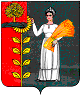 Приложение 1  к  отчету об исполнении бюджета сельского поселения Пушкинский сельсовет Добринского муниципального района Липецкой области Российской Федерации за 2021 год Объем доходов по бюджету сельского поселенияПушкинский сельсовет  на 2021 годПриложение 1  к  отчету об исполнении бюджета сельского поселения Пушкинский сельсовет Добринского муниципального района Липецкой области Российской Федерации за 2021 год Объем доходов по бюджету сельского поселенияПушкинский сельсовет  на 2021 годНаименованиеРазделПодразделСУММАВсего13223901,53Общегосударственные вопросы014166610,73Функционирование высшего должностного лица субъекта Российской Федерации и муниципального образования01021023189,00Функционирование Правительства Российской Федерации, высших исполнительных органов государственной власти субъектов Российской Федерации, местных администраций 01042638702,41Обеспечение деятельности финансовых, налоговых и таможенных органов и органов финансового(финансово-бюджетного) надзора0106115470,00Другие общегосударственные вопросы0113389249,32Национальная оборона0287900,00Мобилизационная  и вневойсковая подготовка020387900,00Национальная безопасность и правоохранительная деятельность037400,00Защита населения и территории от чрезвычайных ситуаций природного и техногенного характера, пожарная безопасность03107400,00Национальная экономика04763755,58Дорожное хозяйство (дорожные фонды)0409763755,58Жилищно-коммунальное хозяйство054024392,57Жилищное хозяйство050114 534,88Благоустройство05034009857,69Культура , кинематография084173566,67Культура 08014173566,67Обслуживание государственного (муниципального) долга13275,98Обслуживание государственного (муниципального)  внутреннего долга1301275,98НаименованиеГлавныйраспорядительРазделПодразделЦелевая статьяВид расходовСУММААдминистрация сельского поселения Пушкинский сельсовет Добринского муниципального района Липецкой области Российской Федерации, всего91413223901,53Общегосударственные вопросы914014166610,73Функционирование высшего должностного лица субъекта Российской Федерации и муниципального образования91401021023189,00Непрограммные расходы бюджета поселения914010299 0 00 000001023189,00Обеспечение деятельности органов местного самоуправления 914010299 1 00 000001023189,00Обеспечение деятельности главы местной администрации (исполнительно-распорядительного органа муниципального образования) 914010299 1 00 000501023189,00Расходы на выплаты персоналу в целях обеспечения выполнения функций государственными (муниципальными) органами, казенными учреждениями, органами управления государственными внебюджетными фондами914010299 1 00 000501001023189,00Функционирование Правительства Российской Федерации, высших исполнительных органов государственной власти субъектов Российской Федерации, местных администраций 91401042638702,41Непрограммные расходы бюджета поселения914010499 0 00 000002638702,41Резервные фонды914010499 2 00 00000980000,00Резервный фонд администрации сельского поселения  Пушкинский сельсовет914010499 2 00 05000980000,00Закупка товаров, работ и услуг для обеспечения государственных (муниципальных) нужд914010499 2 00 05000200980000,00Иные непрограммные мероприятия 914010499 9 00 000001658702,41Расходы на выплаты по оплате труда работников органов местного самоуправления 914010499 9 00 00110756152,21Расходы на выплаты персоналу в целях обеспечения выполнения функций государственными (муниципальными) органами, казенными учреждениями, органами управления государственными внебюджетными фондами914010499 9 00 00110100756152,21Расходы на обеспечение функций органов местного самоуправления (за исключением расходов на выплаты по оплате труда работников указанных органов)914010499 9 00 00120902550,20Закупка товаров, работ и услуг для обеспечения  государственных (муниципальных) нужд914010499 9 00 00120200836034,51Иные бюджетные ассигнования914010499 9 00 0012080066515,69Обеспечение деятельности финансовых, налоговых и таможенных органов и органов финансового (финансово-бюджетного) надзора9140106115470,00Непрограммные расходы бюджета поселения914010699 0 00 00000115470,00Иные непрограммные мероприятия 914010699 9 00 00000115470,00Межбюджетные трансферты бюджету муниципального района из бюджета поселения на осуществление части полномочий по решению вопросов местного значения в соответствии с заключенным соглашением 914010699 9 00 00130115470,00Межбюджетные трансферты914010699 9 00 00130500115470,00Другие общегосударственные вопросы9140113389249,32Муниципальная программа сельского поселения «Устойчивое развитие территории сельского поселения Пушкинский сельсовет на 2019-2024 годы»914011301 0 00 00000106441,88Подпрограмма «Обеспечение реализации муниципальной политики на территории сельского поселения Пушкинский сельсовет»914011301 4 00 00000106441,88Основное мероприятие «Приобретение услуг по сопровождению сетевого программного обеспечения по электронному ведению похозяйственного учета»914011301 4 02 0000015500,00Приобретение программного обеспечения по электронному ведению похозяйственного учета в поселении 914011301 4 02 867909691,68Закупка товаров, работ и услуг для обеспечения государственных (муниципальных) нужд914011301 4 02 867902009691,68Расходы на приобретение программного обеспечения на условиях софинансирования с областным бюджетом914011301 4  02 S67905808,32Закупка товаров, работ и услуг для обеспечения государственных (муниципальных) нужд914011301 4 02 S67902005808,32Основное мероприятие Ежегодные членские взносы в Ассоциацию «Совета муниципальных образований» 914011301 4 03 000005684,00Расходы на оплату членских взносов914011301 4 03 200805684,00Иные бюджетные ассигнования914011301 4 03 200808005684,00Основное мероприятие «Прочие мероприятия сельского поселения»914011301 4 08 0000085257,88Реализация направления расходов основного мероприятия «Прочие мероприятия сельского поселения»914011301 4 08 9999985257,88Закупка товаров, работ и услуг для обеспечения государственных (муниципальных) нужд914011301 4 08 9999920085257,88Непрограммные расходы бюджета поселения914011399 0 00 00000282807,44Иные непрограммные мероприятия 914011399 9 00 00000282807,44Межбюджетные трансферты бюджету муниципального района на осуществление полномочий в части закупок товаров, работ, услуг конкурентными способами определения поставщиков (подрядчиков, исполнителей) в соответствии с заключенным соглашением914011399 9 00 071003000,00Межбюджетные трансферты914011399 9 00 071005003000,00Расходы на поощрение органов местного самоуправления сельских и городских поселений области в связи с достижением наилучших результатов по социально-экономическому развитию территории914011399 9 00 87060279807,44Расходы на выплаты персоналу в целях обеспечения выполнения функций государственными (муниципальными) органами, казенными учреждениями, органами управления государственными внебюджетными фондами914011399 9 00 87060100279807,44Национальная оборона9140287900,00Мобилизационная  и вневойсковая подготовка914020387900,00Непрограммные расходы бюджета поселения914020399 0 00 0000087900,00Иные непрограммные мероприятия914020399 9 00 0000087900,00Осуществление первичного воинского учета на территориях, где отсутствуют военные комиссариаты 914020399 9 00 5118087900,00Расходы на выплаты персоналу в целях обеспечения выполнения функций государственными (муниципальными) органами, казенными учреждениями, органами управления государственными внебюджетными фондами914020399 9 00 5118010080400,00Закупка товаров, работ и услуг для обеспечения государственных (муниципальных) нужд914020399 9 00 511802007500,00Национальная безопасность и правоохранительная деятельность914037400,00Защита населения и территории от чрезвычайных ситуаций природного и техногенного характера, пожарная безопасность91403107400,00Муниципальная программа сельского поселения «Устойчивое развитие территории сельского поселения Пушкинский сельсовет на 2019-2024 годы»914031001 0 00 000007400,00Подпрограмма «Обеспечение безопасности человека и природной среды на территории сельского поселения Пушкинский сельсовет» 914031001 3 00 000007400,00Основное мероприятие «Защита населения и территории от чрезвычайных ситуаций природного и техногенного характера, обеспечение пожарной безопасности и безопасности людей на водных объектах»  914 031001 3 01 000007400,00Расходы на проведение комплексных мероприятий по защите населения и территории от чрезвычайных ситуаций природного и техногенного характера 914031001 3 01 203307400,00Закупка товаров, работ и услуг для обеспечения государственных (муниципальных) нужд 914031001 3 01 203302007400,00Национальная экономика91404763755,58Дорожное хозяйство (дорожные фонды)9140409763755,58Муниципальная программа сельского поселения «Устойчивое развитие территории сельского поселения Пушкинский сельсовет на 2019-2024 годы»914040901 0 00 00000763755,58Подпрограмма «Обеспечение населения качественной, развитой инфраструктурой и повышения уровня благоустройства территории сельского поселения Пушкинский сельсовет»914040901 1 00 00000763755,58Основное мероприятие «Содержание инфраструктуры сельского поселения Пушкинский сельсовет»914040901 1 01 00000604755,58Расходы на содержание дорог914040901 1 01 41100604755,58 Закупка товаров, работ и услуг для обеспечения государственных (муниципальных) нужд914040901 1 01 41100200604755,58Расходы на осуществление мероприятий по инвентаризации (паспортизации) автомобильных дорог9140409011 01 41500159000,00Закупка товаров, работ и услуг для обеспечения (государственных) муниципальных нужд9140409011 01 41500200159000,00Жилищно-коммунальное хозяйство914054024392,57Жилищное хозяйство914050114534,88Муниципальная программа сельского поселения «Устойчивое развитие территории сельского поселения Пушкинский сельсовет на 2019-2024 годы»914050101 0 00 0000014534,88Подпрограмма «Обеспечение населения качественной, развитой инфраструктурой и повышения уровня благоустройства территории сельского поселения Пушкинский сельсовет»914050101 1 00 0000014534,88Основное мероприятие «Содержание муниципального жилищного фонда»914050101 1 04 0000014534,88Взносы на капремонт многоквартирных домов914050101 1 04 4120014534,88Закупка товаров, работ и услуг для обеспечения государственных (муниципальных) нужд914050101 1 04 4120020014534,88Благоустройство91405034009857,69Муниципальная программа сельского поселения «Устойчивое развитие территории сельского поселения Пушкинский сельсовет на 2019-2024 годы»914050301 0 00 000004009857,69Подпрограмма «Обеспечение населения качественной, развитой инфраструктурой и повышение уровня благоустройства территории сельского поселения Пушкинский сельсовет»914050301 1 00 000004009857,69Основное мероприятие. «Текущие расходы на содержание и поддержание в рабочем состоянии системы уличного освещения сельского поселения»914050301 1 02 000001559339,86Расходы на уличное освещение 914050301 1 022 00101559339,86Закупка товаров, работ и услуг для обеспечения  государственных (муниципальных) нужд914050301 1 022 00102001559339,86Основное мероприятие «Прочие мероприятия по благоустройству сельского поселения»  914050301 1 03 00000479398,33Реализация направления расходов основного мероприятия «Прочие мероприятия по благоустройству сельского поселения»914050301 1 03 99999479398,33Закупка товаров, работ и услуг для обеспечения государственных (муниципальных) нужд914050301 1 03 99999200479398,33Основное мероприятие «Благоустройство территории парка с.Пушкино»914050301 1 05 000001971119,50Работы по благоустройству территории парка с.Пушкино914050301 1 05 L57631971119,50Закупка товаров, работ и услуг для  обеспечения государственных (муниципальных) нужд914050301 1 05 L57632001971119,50Культура, кинематография 914084173566,67Культура 91408014173566,67Муниципальная программа сельского поселения «Устойчивое развитие территории сельского поселения Пушкинский сельсовет на 2019-2024 годы»914080101 0 00 000004173566,67Подпрограмма «Развитие социальной сферы на территории сельского поселения Пушкинский сельсовет»914080101 2 00 000004173566,67Основное мероприятие «Создание условий и проведение мероприятий направленных на развитие культуры сельского поселения»914080101 2 02 000001514739,22Межбюджетные трансферты бюджету муниципального района на осуществление полномочий в части создания условий для организации досуга и обеспечения жителей поселений услугами организаций культуры в соответствии с заключенным соглашением914080101 2 02 091001514739,22Межбюджетные трансферты914080101 2 02 091005001514739,22Основное мероприятие «Подготовка и проведение мероприятий по строительству и благоустройству Дома Культуры в с. Пушкино»914080101 2 03 00000472830,45Реализация направления расходов основного мероприятия «Подготовка и проведение мероприятий по строительству и благоустройству Дома Культуры в с. Пушкино»  914080101 2 03 99999472830,45Закупка товаров, работ и услуг для  обеспечения государственных (муниципальных) нужд914080101 2 03 99999200472830,45Основное мероприятие «Ремонт отопления Дома Культуры в с. Пушкино»914080101 2 04 000002185997,00Расходы на ремонт  системы отопления Дома Культуры в с. Пушкино914080101 2 04 204002185997,00Закупка товаров, работ и услуг для  обеспечения государственных (муниципальных) нужд914080101 2 04 204002002185997,00Обслуживание государственного (муниципального) долга91413275,98Обслуживание государственного (муниципального) внутреннего долга9141301275,98Муниципальная программа сельского поселения «Устойчивое развитие территории сельского поселения Пушкинский сельсовет на 2019-2024 годы»914130101 0 00 00000275,98Подпрограмма «Обеспечение реализации муниципальной политики на территории сельского поселения Пушкинский сельсовет»914130101 4 00 00000275,98Основное мероприятие «Обслуживание муниципального долга»914130101 4 06 00000275,98Расходы на обслуживание муниципального долга914130101 4 06 20090275,98Обслуживание государственного (муниципального) долга914130101 4 06 20090700275,98НаименованиеРазделПодразделЦелевая статьяВид расходовСУММААдминистрация сельского поселения Пушкинский сельсовет Добринского муниципального района Липецкой области Российской Федерации, всего13223901,53Общегосударственные вопросы014166610,73Функционирование высшего должностного лица субъекта Российской Федерации и муниципального образования01021023189,00Непрограммные расходы бюджета поселения010299 0 00 000001023189,00Обеспечение деятельности органов местного самоуправления 010299 1 00 000001023189,00Обеспечение деятельности главы местной администрации (исполнительно-распорядительного органа муниципального образования) 010299 1 00 000501023189,00Расходы на выплаты персоналу в целях обеспечения выполнения функций государственными (муниципальными) органами, казенными учреждениями, органами управления государственными внебюджетными фондами010299 1 00 000501001023189,00Функционирование Правительства Российской Федерации, высших исполнительных органов государственной власти субъектов Российской Федерации, местных администраций 01042638702,41Непрограммные расходы бюджета поселения010499 0 00 000002638702,41Резервные фонды010499 2 00 00000980000,00Резервный фонд администрации сельского поселения  Пушкинский сельсовет010499 2 00 05000980000,00Закупка товаров, работ и услуг для обеспечения государственных (муниципальных) нужд010499 2 00 05000200980000,00Иные непрограммные мероприятия 010499 9 00 000001658702,41Расходы на выплаты по оплате труда работников органов местного самоуправления 010499 9 00 00110756152,21Расходы на выплаты персоналу в целях обеспечения выполнения функций государственными (муниципальными) органами, казенными учреждениями, органами управления государственными внебюджетными фондами010499 9 00 00110100756152,21Расходы на обеспечение функций органов местного самоуправления (за исключением расходов на выплаты по оплате труда работников указанных органов)010499 9 00 00120902550,20Закупка товаров, работ и услуг для обеспечения  государственных (муниципальных) нужд010499 9 00 00120200836034,51Иные бюджетные ассигнования010499 9 00 0012080066515,69Обеспечение деятельности финансовых, налоговых и таможенных органов и органов финансового (финансово-бюджетного) надзора0106115470,00Непрограммные расходы бюджета поселения010699 0 00 00000115470,00Иные непрограммные мероприятия 010699 9 00 00000115470,00Межбюджетные трансферты бюджету муниципального района из бюджета поселения на осуществление части полномочий по решению вопросов местного значения в соответствии с заключенным соглашением 010699 9 00 00130115470,00Межбюджетные трансферты010699 9 00 00130500115470,00Другие общегосударственные вопросы0113389249,32Муниципальная программа сельского поселения «Устойчивое развитие территории сельского поселения Пушкинский сельсовет на 2019-2024 годы»011301 0 00 00000106441,88Подпрограмма «Обеспечение реализации муниципальной политики на территории сельского поселения Пушкинский сельсовет»011301 4 00 00000106441,88Основное мероприятие «Приобретение услуг по сопровождению сетевого программного обеспечения по электронному ведению похозяйственного учета»011301 4 02 0000015500,00Приобретение программного обеспечения по электронному ведению похозяйственного учета в поселении 011301 4 02 867909691,68Закупка товаров, работ и услуг для обеспечения государственных (муниципальных) нужд011301 4 02 867902009691,68Расходы на приобретение программного обеспечения на условиях софинансирования с областным бюджетом011301 4  02 S67905808,32Закупка товаров, работ и услуг для обеспечения государственных (муниципальных) нужд011301 4 02 S67902005808,32Основное мероприятие Ежегодные членские взносы в Ассоциацию «Совета муниципальных образований» 011301 4 03 000005684,00Расходы на оплату членских взносов011301 4 03 200805684,00Иные бюджетные ассигнования011301 4 03 200808005684,00Основное мероприятие «Прочие мероприятия сельского поселения»011301 4 08 0000085257,88Реализация направления расходов основного мероприятия «Прочие мероприятия сельского поселения»011301 4 08 9999985257,88Закупка товаров, работ и услуг для обеспечения государственных (муниципальных) нужд011301 4 08 9999920085257,88Непрограммные расходы бюджета поселения011399 0 00 00000282807,44Иные непрограммные мероприятия 011399 9 00 00000282807,44Межбюджетные трансферты бюджету муниципального района на осуществление полномочий в части закупок товаров, работ, услуг конкурентными способами определения поставщиков (подрядчиков, исполнителей) в соответствии с заключенным соглашением011399 9 00 071003000,00Межбюджетные трансферты011399 9 00 071005003000,00Расходы на поощрение органов местного самоуправления сельских и городских поселений области в связи с достижением наилучших результатов по социально-экономическому развитию территории011399 9 00 87060279807,44Расходы на выплаты персоналу в целях обеспечения выполнения функций государственными (муниципальными) органами, казенными учреждениями, органами управления государственными внебюджетными фондами011399 9 00 87060100279807,44Национальная оборона0287900,00Мобилизационная  и вневойсковая подготовка020387900,00Непрограммные расходы бюджета поселения020399 0 00 0000087900,00Иные непрограммные мероприятия020399 9 00 0000087900,00Осуществление первичного воинского учета на территориях, где отсутствуют военные комиссариаты 020399 9 00 5118087900,00Расходы на выплаты персоналу в целях обеспечения выполнения функций государственными (муниципальными) органами, казенными учреждениями, органами управления государственными внебюджетными фондами020399 9 00 5118010080400,00Закупка товаров, работ и услуг для обеспечения государственных (муниципальных) нужд020399 9 00 511802007500,00Национальная безопасность и правоохранительная деятельность037400,00Защита населения и территории от чрезвычайных ситуаций природного и техногенного характера, пожарная безопасность03107400,00Муниципальная программа сельского поселения «Устойчивое развитие территории сельского поселения Пушкинский сельсовет на 2019-2024 годы»031001 0 00 000007400,00Подпрограмма «Обеспечение безопасности человека и природной среды на территории сельского поселения Пушкинский сельсовет» 031001 3 00 000007400,00Основное мероприятие «Защита населения и территории от чрезвычайных ситуаций природного и техногенного характера, обеспечение пожарной безопасности и безопасности людей на водных объектах»  031001 3 01 000007400,00Расходы на проведение комплексных мероприятий по защите населения и территории от чрезвычайных ситуаций природного и техногенного характера 031001 3 01 203307400,00Закупка товаров, работ и услуг для обеспечения государственных (муниципальных) нужд 031001 3 01 203302007400,00Национальная экономика04763755,58Дорожное хозяйство (дорожные фонды)0409763755,58Муниципальная программа сельского поселения «Устойчивое развитие территории сельского поселения Пушкинский сельсовет на 2019-2024 годы»040901 0 00 00000763755,58Подпрограмма «Обеспечение населения качественной, развитой инфраструктурой и повышения уровня благоустройства территории сельского поселения Пушкинский сельсовет»040901 1 00 00000763755,58Основное мероприятие «Содержание инфраструктуры сельского поселения Пушкинский сельсовет»040901 1 01 00000604755,58Расходы на содержание дорог040901 1 01 41100604755,58 Закупка товаров, работ и услуг для обеспечения государственных (муниципальных) нужд040901 1 01 41100200604755,58Расходы на осуществление мероприятий по инвентаризации (паспортизации) автомобильных дорог0409011 01 41500159000,00Закупка товаров, работ и услуг для обеспечения (государственных) муниципальных нужд0409011 01 41500200159000,00Жилищно-коммунальное хозяйство054024392,57Жилищное хозяйство050114534,88Муниципальная программа сельского поселения «Устойчивое развитие территории сельского поселения Пушкинский сельсовет на 2019-2024 годы»050101 0 00 0000014534,88Подпрограмма «Обеспечение населения качественной, развитой инфраструктурой и повышения уровня благоустройства территории сельского поселения Пушкинский сельсовет»050101 1 00 0000014534,88Основное мероприятие «Содержание муниципального жилищного фонда»050101 1 04 0000014534,88Взносы на капремонт многоквартирных домов050101 1 04 4120014534,88Закупка товаров, работ и услуг для обеспечения государственных (муниципальных) нужд050101 1 04 4120020014534,88Благоустройство05034009857,69Муниципальная программа сельского поселения «Устойчивое развитие территории сельского поселения Пушкинский сельсовет на 2019-2024 годы»050301 0 00 000004009857,69Подпрограмма «Обеспечение населения качественной, развитой инфраструктурой и повышение уровня благоустройства территории сельского поселения Пушкинский сельсовет»050301 1 00 000004009857,69Основное мероприятие. «Текущие расходы на содержание и поддержание в рабочем состоянии системы уличного освещения сельского поселения»050301 1 02 000001559339,86Расходы на уличное освещение 050301 1 022 00101559339,86Закупка товаров, работ и услуг для обеспечения  государственных (муниципальных) нужд050301 1 022 00102001559339,86Основное мероприятие «Прочие мероприятия по благоустройству сельского поселения»  050301 1 03 00000479398,33Реализация направления расходов основного мероприятия «Прочие мероприятия по благоустройству сельского поселения»050301 1 03 99999479398,33Закупка товаров, работ и услуг для обеспечения государственных (муниципальных) нужд050301 1 03 99999200479398,33Основное мероприятие «Благоустройство территории парка с.Пушкино»050301 1 05 000001971119,50Работы по благоустройству территории парка с.Пушкино050301 1 05 L57631971119,50Закупка товаров, работ и услуг для  обеспечения государственных (муниципальных) нужд050301 1 05 L57632001971119,50Культура, кинематография 084173566,67Культура 08014173566,67Муниципальная программа сельского поселения «Устойчивое развитие территории сельского поселения Пушкинский сельсовет на 2019-2024 годы»080101 0 00 000004173566,67Подпрограмма «Развитие социальной сферы на территории сельского поселения Пушкинский сельсовет»080101 2 00 000004173566,67Основное мероприятие «Создание условий и проведение мероприятий направленных на развитие культуры сельского поселения»080101 2 02 000001514739,22Межбюджетные трансферты бюджету муниципального района на осуществление полномочий в части создания условий для организации досуга и обеспечения жителей поселений услугами организаций культуры в соответствии с заключенным соглашением080101 2 02 091001514739,22Межбюджетные трансферты080101 2 02 091005001514739,22Основное мероприятие «Подготовка и проведение мероприятий по строительству и благоустройству Дома Культуры в с. Пушкино»080101 2 03 00000472830,45Реализация направления расходов основного мероприятия «Подготовка и проведение мероприятий по строительству и благоустройству Дома Культуры в с. Пушкино»  080101 2 03 99999472830,45Закупка товаров, работ и услуг для  обеспечения государственных (муниципальных) нужд080101 2 03 99999200472830,45Основное мероприятие «Ремонт отопления Дома Культуры в с. Пушкино»080101 2 04 000002185997,00Расходы на ремонт  системы отопления Дома Культуры в с. Пушкино080101 2 04 204002185997,00Закупка товаров, работ и услуг для  обеспечения государственных (муниципальных) нужд080101 2 04 204002002185997,00Обслуживание государственного (муниципального) долга13275,98Обслуживание государственного (муниципального) внутреннего долга1301275,98Муниципальная программа сельского поселения «Устойчивое развитие территории сельского поселения Пушкинский сельсовет на 2019-2024 годы»130101 0 00 00000275,98Подпрограмма «Обеспечение реализации муниципальной политики на территории сельского поселения Пушкинский сельсовет»130101 4 00 00000275,98Основное мероприятие «Обслуживание муниципального долга»130101 4 06 00000275,98Расходы на обслуживание муниципального долга130101 4 06 20090275,98Обслуживание государственного (муниципального) долга130101 4 06 20090700275,98Наименование групп, подгрупп, статей, подстатей, элементов, кодов, экономической классификации источников внутреннего финансирования дефицита бюджетаКод администратораКод бюджетной классификации2020 годПогашение бюджетами поселений кредитов от кредитных организаций в валюте Российской Федерации91401 02 00 00 10 00008100,00Получение кредитов от других бюджетов бюджетной системы Российской Федерации бюджетами сельских поселений в валюте Российской Федерации91401 03 01 00 10 0000 710250000,00Погашение бюджетами сельских поселений кредитов от  других бюджетов бюджетной системы Российской Федерации в валюте Российской Федерации91401 03 01 00 10 0000 8100,00Изменение остатков на счетах по учету средств бюджета сельского поселения91401 05 00 00 10 0000 000-389445,16ИТОГО:-139445,16